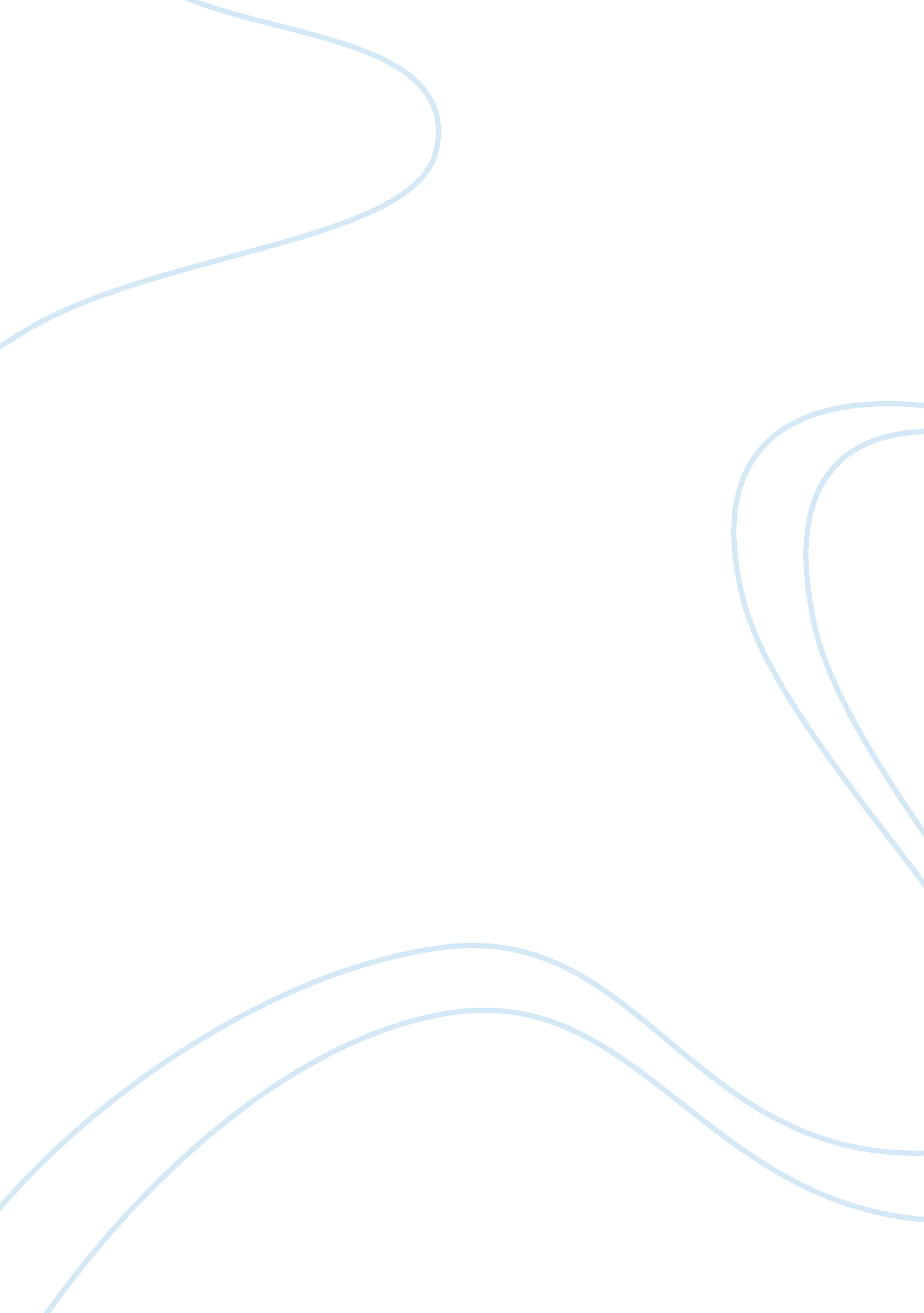 Australian government migration information assignment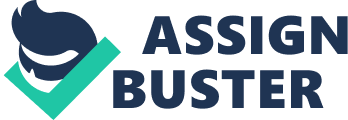 Sponsored visitor is required to pass a chest x-ray examination before they are able to commence study. 8503 No Further Stay. The effect of the 8503 ‘ No Further Stay’ condition Is that It will not be possible for your Sponsored violators to apply to remain in Australia beyond the authorized period of stay shown above and on the visa label. 8531 Your Sponsored visitor must not remain in Australia after the end of the period of stay permitted by their initial Sponsored Family Visitor visa. If for ANY reason any of your sponsored visitors do not depart before their Sponsored Family Visitor visa expires, or if any of your sponsored visitors breaches any of the conditions on their visa, as the sponsor you will be subject to penalties Including: forfeiture of the security bond if lodged in relation to the Sponsored Family Visitor dish. Before traveling to Australia, your sponsored visitors may need to arrange for a dish label to be placed in their passport. A visa label can be put in your sponsored ‘ suitors’ passport at an overseas departmental office with visa evidencing facilities. Please note that the nearest office with visa evidencing facilities may not be in your pondered visitors’ country of residence, and in some countries visa evidencing can be arranged through a conveniently located Service Delivery Partner and/or passports can be provided through secure mail. Details of the relevant overseas office can be found on our website at www. Mimi. Gob. AU/contacts/overseas/index. HTML. If you do not have access to the internet, you can call the department in Australia on 131 881 or contact your sponsored relatives nearest Australian diplomatic mission overseas for more information on visa evidencing. The department has a service called Visa Entitlement Verification Online (VIVO) which allows certain third parties to check visa information with a visa holder’s consent. Through VIVO, visa holders can give their consent to registered third parties such as: employers and labor suppliers, to help check whether your visa allows them to Nor in Australia; government agencies, to help assess their eligibility for services; licensing authorities, to help establish their eligibility for a license; and educational institutions, to assess whether they can study in Australia. The disclosure of visa information by the department is governed by the Privacy Act 1988. Therefore, the department will disclose information about a visa to a third party only with the consent of the visa holder. Visa holders can consent to an inquiry about their visa entitlements by giving the third party their name, date of birth, passport number and passport country of issue. If the visa holder does not wish a third party to find out bout their visa entitlements, they should not give them this information. The information form 9931 “ Safeguarding your personal information”, available from Immigration offices, gives details of third parties to which visa holders can consent to their personal information being disclosed, and how they can consent. (our Sponsored Family visitors should check the Department’s website at MN. W. Mimi. Gob. AU/contacts for the relevant overseas office and information on how passports can be returned. 